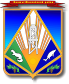 МУНИЦИПАЛЬНОЕ ОБРАЗОВАНИЕХАНТЫ-МАНСИЙСКИЙ РАЙОНХанты-Мансийский автономный округ – ЮграАДМИНИСТРАЦИЯ ХАНТЫ-МАНСИЙСКОГО РАЙОНАП О С Т А Н О В Л Е Н И Еот 18.11.2015                              			                                      № 267г. Ханты-МансийскО внесении изменений в постановление администрации Ханты-Мансийского района от 30.09.2013 № 240«Об утверждении муниципальной программы «Развитие малого и среднего предпринимательства на территории Ханты-Мансийского района на 2014 – 2017 годы»В соответствии с Уставом Ханты-Мансийского района, постановлением администрации Ханты-Мансийского района                              от 9 августа 2013 года № 199 «О программах Ханты-Мансийского района», в целях приведения нормативных правовых актов администрации Ханты-Мансийского района в соответствие с действующим законодательством Российской Федерации:1. Внести в приложение к постановлению администрации Ханты-Мансийского района от 30.09.2013 № 240 «Об утверждении муниципальной программы «Развитие малого и среднего предпринимательства на территории Ханты-Мансийского района на 2014 – 2017 годы» (с изменениями на 20.08.2015) следующие изменения:1.1. В приложении 4 к Программе:         Абзацы третий и четвертый пункта 5 исключить.Дополнить пунктами 5.1, 5.2 следующего содержания:«5.1. С момента поступления заявления с полным перечнем документов депимущества, МАУ «ОМЦ» в течение 5 рабочих дней размещает информационное сообщение о поступившем заявлении о предоставлении в аренду муниципального имущества на официальном сайте администрации Ханты-Мансийского района в разделе «Муниципальное имущество/Информационные сообщения» (далее – официальный сайт).Информационное сообщение должно содержать следующие сведения:наименование заявителя;наименование, местонахождение, технические характеристики муниципального имущества;целевое назначение муниципального имущества;порядок и место подачи заявления о предоставлении муниципального имущества другими Субъектами (далее – конкурирующие заявления);срок приема конкурирующих заявлений.Срок приема конкурирующих заявлений должен составлять не менее          7 дней со дня размещения информационного сообщения на официальном сайте.5.2. В случае поступления в депимущества, МАУ «ОМЦ» конкурирующих заявлений от заявителей, соответствующих условиям, установленным статьей 4 Федерального закона  от 24.04.2007 № 209-ФЗ  «О развитии малого и среднего предпринимательства в Российской Федерации» и настоящей муниципальной программой, с приложением документов, установленных пунктом 5 Порядка, заключение договора аренды муниципального имущества осуществляется по результатам проведения торгов в установленном порядке.».1.1.3. Пункт 6 изложить в следующей редакции:«6. Депимущества в течение 30 дней с момента поступления полного перечня документов, но не ранее истечения 7 дней со дня размещения информационного сообщения на официальном сайте, предусмотренного пунктом 5.1 Порядка, принимает решение о предоставлении или об отказе в предоставлении в аренду движимого имущества. Депимущества района в течение 20 дней с момента поступления полного перечня документов, но не ранее истечения 7 дней со дня размещения информационного сообщения на официальном сайте, предусмотренного пунктом 5.1 Порядка, подготавливает проект решения администрации Ханты-Мансийского района о предоставлении или об отказе в предоставлении в аренду недвижимого имущества. МАУ «ОМЦ» в течение 30 дней с момента поступления полного перечня документов, но не ранее истечения 7 дней со дня размещения информационного сообщения на официальном сайте, предусмотренного пунктом 5.1 Порядка, принимает решение о предоставлении или об отказе в предоставлении в аренду имущества, находящегося в оперативном управлении и включенного в перечень.».1.1.4. Пункт 7 дополнить подпунктом 7.7 следующего содержания:«7.7. Поступления конкурирующих заявлений с полным пакетом документов от заявителей,  соответствующих условиям, установленным статьей 4 Федерального закона  от 24.04.2007 № 209-ФЗ «О развитии малого и среднего предпринимательства в Российской Федерации» и настоящей муниципальной программой.».Пункт 9 исключить.1.1.6. Пункты 10, 11, подпункты 11.1, 11.2 считать пунктами 9, 10, подпунктами 10.1, 10.2 соответственно.2. Настоящее постановление вступает в силу после его официального опубликования (обнародования).  3. Опубликовать настоящее постановление в газете «Наш район»                       и разместить на официальном сайте администрации Ханты-Мансийского района.4. Контроль за выполнением постановления возложить на заместителя главы администрации района, курирующего комитет экономической политики.Глава администрацииХанты-Мансийского района                                                            В.Г.Усманов